增值税电子专用发票（票样）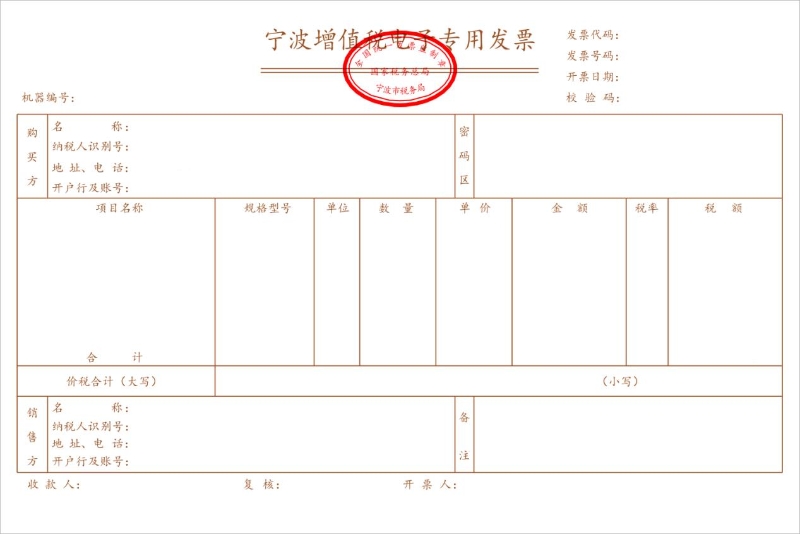 